Zajęcia korekcyjno- kompensacyjne- 8.04.20203- latkiTemat: Uświadomienie orientacji w schemacie własnego ciała w oparciu          o piosenkę „Tu lewą mam rączkę, a tu prawa mam”Proponuję na wstępie wykonać 5 podskoków na jednej nodze i 5 podskoków na drugiej.Śpiewanie piosenki z pokazywaniem:Ref.: Tu lewą mam rączkę, a tu prawą mam,
jak praczki pracują pokażę ja wam:
Tak piorą, tak piorą przez cały, cały dzień. x2
Wieszają, wieszają przez cały , cały dzień. x2
Prasują, prasują przez cały, cały dzień. x2odsyłam do linku:https://www.youtube.com/watch?v=IPFcOOG7W3MDziecko wodzi palcem po śladzie( obrysowuje pisankę palcem wskazującym), po czym koloruje ją.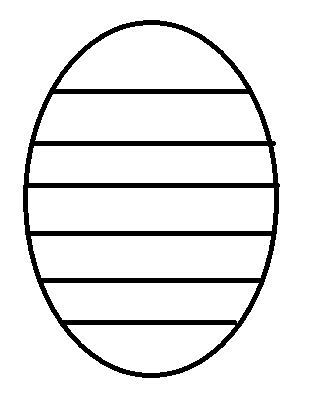 